        Art and Design and Technology Long Term Plans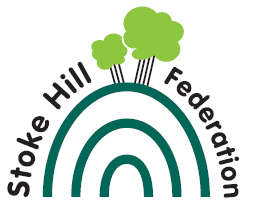 Art and Design ObjectiveHow this will be achievedDesign and Technology ObjectiveHow this will be achievedYear 3Use sketchbooks to collect, record and evaluate ideasImprove mastery of techniques such as drawing, painting and sculpture with varied materialsLearn about great designersCave paintings linked to stone age.Large scale modern art – Matisse. Historical progression from Stone age to modern art.Carnival linked to Rio OlympicsMake art for an opening ceremony.Sir Jony Ive – designing future gadgets.Lego designers – Ole Kirk Christiansen.Use research and criteria to develop products which are fit for purposeEvaluate existing products and improve own workUnderstand seasonality; prepare and cook mainly savoury dishesJony Ive – Junk model gadget which they have designed.Stone age jewellery.Sculpture, Iconic sculptures eg. Easter Island heads – Create a sculpture as a symbol for their own country.Root veg stew over fire, linked to prehistoric cooking.Year 4Use sketchbooks to collect, record and evaluate ideasImprove mastery of techniques such as drawing, painting and sculpture with varied materialsLearn about great artistsCollect and design mosaics. Link to science symmetry. Mosaic mastery of technique torn paper, to printing with wood blocks, clay tile joining skills to lead on to Iron Man.Sculpture of the Iron Man in clay.Rousseau linked to rainforest.Work of local mosaic artist (Elaine Goodwin Exeter - Memories City Wall) and compare to ancient Roman mosaics. Stoke Hill clay mosaic tile using school grounds as inspiration.Use annotated sketches and prototypes to explain ideasEvaluate existing products and improve own workMazes link to Greek topic. Evaluate toy mazes with ball rolling through. Maze maths and drawn mazes. Prototype of own design with Diennes and Lego.Electricity making own “Steady Hand” buzzer game. Mastery design own “Operation” game linked to science digestive system. Year 5Use sketchbooks to collect, record and evaluate ideasImprove mastery of techniques such as drawing, painting and sculpture with varied materialsLearn about great architectsAnglo Saxon and Viking shieldsLongboats and catapultsWar artists- watercolours and silhouettes Arcimbaldo- pictures with vegFruit and Veg printing-workshopAmber Locke- photographerSculpture trail at Exeter UniversityGaudiUse mechanical and electrical systems in own products, including programmingCook savoury dishes for a healthy and varied dietMake a vegetable stew, fruit saladGrowing our own fruit and vegYear 6Use sketchbooks to collect, record and evaluate ideasImprove mastery of techniques such as drawing, painting and sculpture with varied materialsLearn about great artistsStudy, discuss and imitate the work of Diego RveraStudy, discuss and imitate the work of Frida KahtaDadaism & Kardinsky (WWI topic link in Autumn term) – Share and discuss style. Imitate style to create own piece. Use research and criteria to develop products which are fit for purpose and aimed and specific groupsUse annotated sketches, cross-section diagrams and computer aided designsAnalyse and evaluate existing products and improve own workSpring 1 – Mothers day present = equipment holder (sewing)Wire figures, possibly using mod rock or pipe cleaners, to create an Aztec warrior figure. 